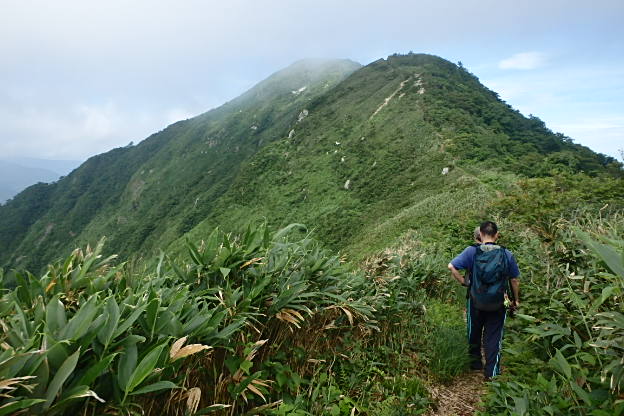 １．期　　日　　平成２８年１０月１６日（日）　　　　　　　　受付　　午前６時～　　集合　午前６時３０分　　解散　午後３時３０分頃（予定）　　　　　　　　集合・解散場所　　　　池田町能楽の里会館駐車場（池田町薮田）　　　　　　　　※雨天中止の場合は、前日夜８時頃までに連絡します。２．場　　所　　金草岳（１，２２７．１ｍ）：福井県池田町と岐阜県の県境（冠山の南側）３．登山コース　集合場所～（バス移動）～冠山峠駐車場～最終水場～桧尾峠～白倉岳～　　　　　　　　金草岳山頂～桧尾峠分岐点～添又谷登山口～県道駐車場～（バス移動）～集合場所　　　　　　　　※コースについては、天候等により変更する場合があります。４．対　　象　　小学生（高学年）以上（ただし、小中学生は保護者の同伴が必要です。）５．定　　員　　１００名（ただし、定員になり次第、〆切になります。）６．申込方法　　申込〆切：平成２８年１０月７日（金）　　　　　　　　申 込 先：〒910-2511　福井県今立郡池田町薮田5-1　　　　　　　　　　　　　池田町教育委員会（池田町能楽の里会館内）　　　　　　　　　　　　　☎:0778-44-8006 / FAX:0778-44-7771７.　問合せ先　　☎：０９０－９４４６－５５４４　（桝田）７．参 加 料　　１人500円（保険代200円、参加費300円）(大会当日に徴収します。)８．参加上の　　(1) 参加者は、体調管理の上、無理をしての参加は避けてください。    注 意 等　　(2) 参加者は、健康保険証を持参してください。　　　　　　　　(3) 事故発生の場合、主催者は応急処置のみを行います。　　　　　　　　(4) 傷害スポーツ保険には主催者で加入しますが、参加者個人においても別途傷害保険に加入されることをおすすめします。９．服 装 と　　登山のできる軽快な服装と登山靴、雨具、防寒具、帽子、手袋、タオル、水筒　　準 備 物　　昼食、行動食（チョコレート、飴、果物等）、ごみ袋、健康保険証、時計、お金等「平成２８年度　第１２回県民登山大会開催要領」１．期　　日　　平成２８年１０月１６日（日）　　　　　　　　受付　　午前６時～　　集合　午前６時３０分　　解散　午後３時３０分頃（予定）　　　　　　　　集合・解散場所　　　池田町能楽の里会館駐車場　　　　　　　　※少雨決行。雨天中止の場合は、前日夜８時頃までに連絡します。２．場　　所　　金草岳（１，２２７．１ｍ）３．登山コース　集合場所～（バス移動）～冠山峠駐車場～桧尾峠～白倉岳～金草岳～　　　　　　　　桧尾峠～添又谷登山口～県道駐車場～（バス移動）～集合場所　　　　　　　　※コースについては、天候等により変更する場合があります。４．対　　象　　小学生（高学年）以上（ただし、小中学生は保護者の同伴が必要です。）５．定　　員　　１００名（ただし、定員になり次第、〆切になります。）６．参　　加　　申込〆切：平成２８年１０月７日（金）　　　　　　　　申 込 先：〒910-2511　福井県今立郡池田町薮田５－１　　　　　　　　　　　　　池田町教育委員会（池田町能楽の里会館内）　　　　　　　　　　　　　☎：０７７８－４４－８００６ ／ ＦＡＸ：０７７８－４４－７７７１７．参 加 料　　１人５００円（保険代２００円、参加費３００円）　大会当日に徴収します。８．参加上の　　(1) 参加者は、体調管理の上、無理をしての参加は避けてください。    注 意 等　　(2) 参加者は、健康保険証を持参してください。　　　　　　　　(3) 事故発生の場合、主催者は応急処置のみを行います。　　　　　　　　(4) 傷害スポーツ保険には主催者で加入しますが、参加者個人においても別途傷害保険に加入されることをおすすめします。９．服 装 と　　登山のできる軽快な服装と登山靴、雨具、防寒具、帽子、手袋、タオル、水筒　　準 備 物　　昼食、行動食（チョコレート、飴、果物等）、ごみ袋、健康保険証、時計、お金等10.問い合わせ先　　☎：０９０－９４４６－５５４４　（桝田）申込先　→　池田町教育委員会　ＦＡＸ：０７７８－４４－７７７１第１２回県民登山大会「金草岳」参加申込書氏名　　　　　　　　　　　　　　　　　電話（携帯）番号（中止の場合等の連絡先）住所〒年齢　　　　　　　　　　　　　性別　　　　　　　　　　　　　　　